Math 9 Multiplying/Dividing Polynomials: Row Partners ActivityMath 9 Multiplying/Dividing Polynomials: Row Partners ActivityQuestion List #1Answers (Should be the same for both sides)Question List #2Find the height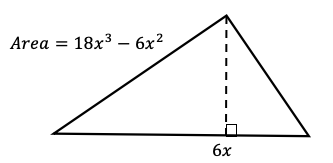 Find the height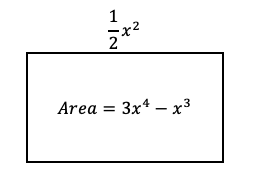 Find the surface area of the box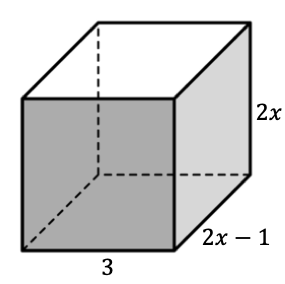 Find the surface area of the box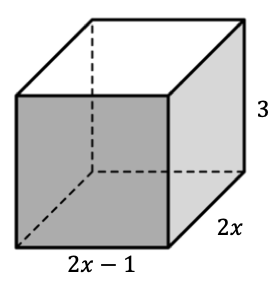 Question List #1Answers (Should be the same for both sides)Question List #2Find the heightFind the heightFind the surface area of the boxFind the surface area of the box